პროექტიაჭარის ავტონომიური რესპუბლიკის უმაღლესი  საბჭოს ბიუროს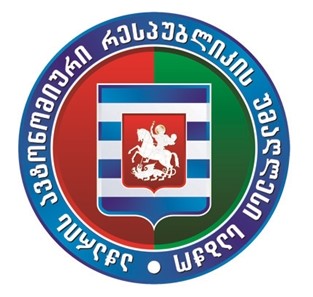                   2022 წლის 15 ივნისის                            №10 სხდომად ღ ი ს  წ ე ს რ ი გ ი12:00სთსაკანონმდებლო პაკეტი (09-01-08/29, 19.05.2022წ.):ა) აჭარის 	ავტონომიური 	რესპუბლიკის 	კანონის 	პროექტი ,,აჭარის ავტონომიური რესპუბლიკის უმაღლესი საბჭოს არჩევნების შესახებ“ აჭარის ავტონომიური რესპუბლიკის კანონში ცვლილების შეტანის თაობაზე;ბ) აჭარის ავტონომიური რესპუბლიკის უმაღლესი საბჭოს რეგლამენტის პროექტი ,,აჭარის ავტონომიური რესპუბლიკის უმაღლესი საბჭოს რეგლამენტში ცვლილების შეტანის შესახებ“; მომხსენებელი: ვლადიმერ მგალობლიშვილი -  საკონსტიტუციო, იურიდიულ და საპროცედურო საკითხთა კომიტეტის თავმჯდომარეაჭარის ავტონომიური რესპუბლიკის უმაღლესი საბჭოს 2022 წლის 16 ივნისის მორიგი პლენარული სხდომის დღის წესრიგის პროექტის განსაზღვრა.